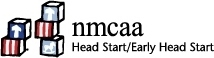 Child’s Name____________________________  Parent/Guardian Name___________________________Call to set up applicationReview referral information prior to the callIntroduce yourself by name and job titleIntroduce the EHS Home Based program – we provide weekly visits, our goal is to support parents as their child’s first and most important teacher.  Home visitors do this through planning fun weekly activities together. Our first step in this process is to complete an application; I can come to your home to do so.  Some of the documents that will support completing the application will be:Proof of 12 months of incomeChild’s immunization recordChild Support documentionAsk parent’s preference for communication, and this is the best phone number (call or text?)Phone number:____________________________________Schedule the application   Date: _________________       Time: _______________________Confirm Address: ___________________________________________________________Complete the Directions to Home below:Type of home:      Apartment      Single Story     Mobile Home      Two-Story HomeColor of home: ________________________  Primary Entrance: _____________________________Parking Directions: __________________________________________________________________Safety Questions:Do you have any animals on the premises:  Yes      NoIf yes, is it possible for you to keep your animals contained during our home visit? Yes NoDoes anyone smoke in the home:  Yes NoIf yes, please refrain from smoking during the visit in the homeWho might participate in the visit?Is there anything else that might be helpful for us to know?“I look forward to meeting your family next __________ at ______________Follow-up after callAdd home visit to Outlook Calendar 8/23                                                                                                                                                                                             EHS-HS Teams/EHS/Enrollment